PD  K A M E N J A K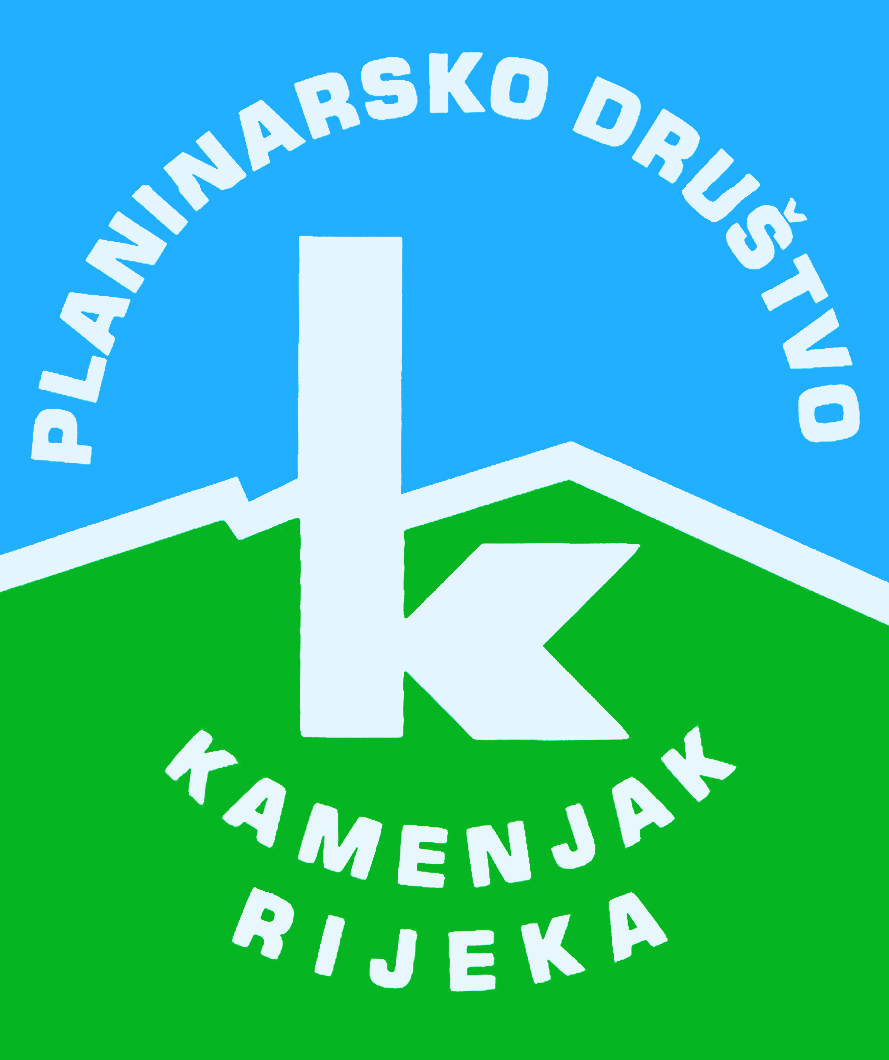 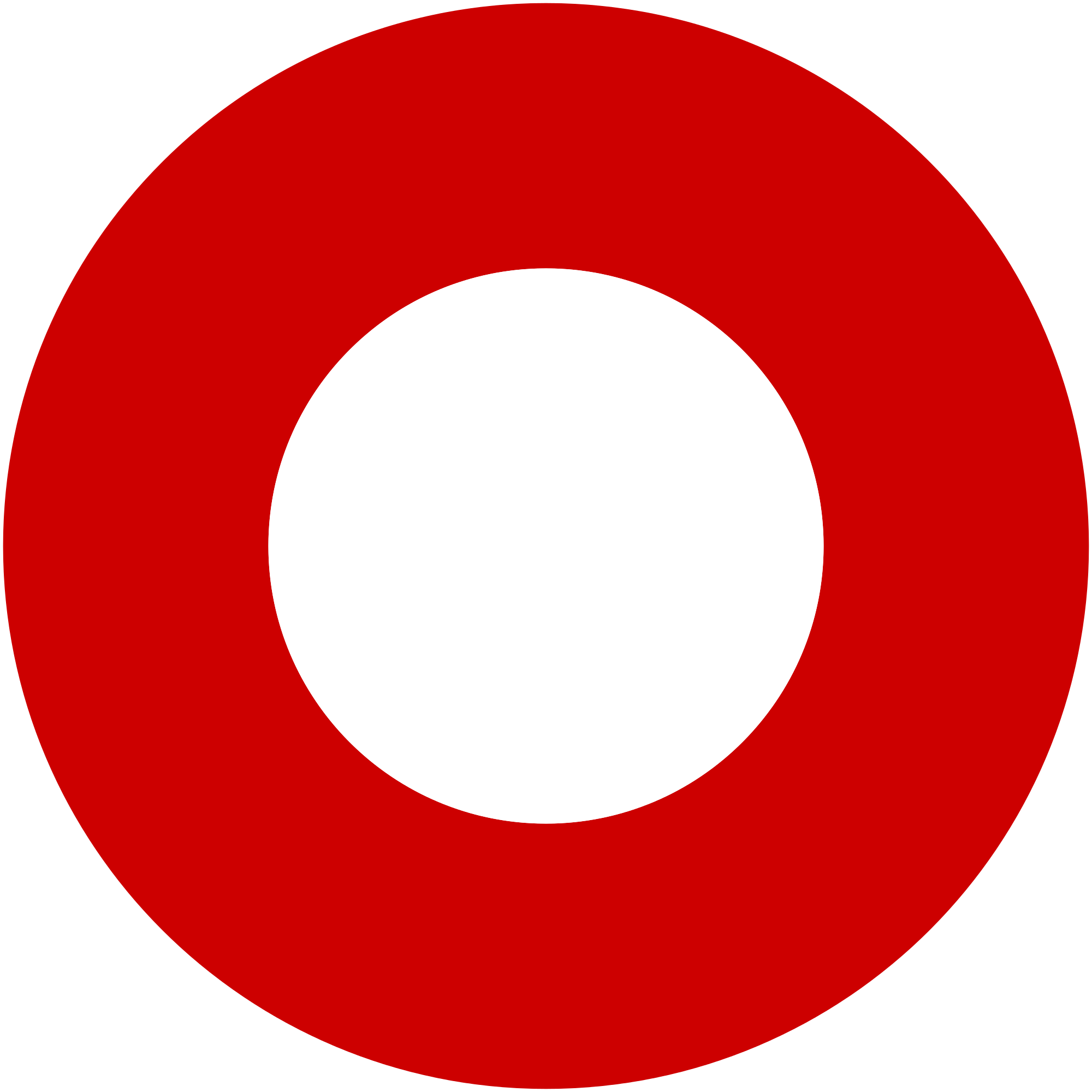 Korzo 40/I - RIJEKA tel: 051/331-212 Prijavom na izlet svaki član Društva potvrđuje da je upoznat sa zahtjevima izleta, da ispunjava zdravstvene, fizičke i tehničke uvjete za sigurno sudjelovanje na izletu, da ima uplaćenu članarinu HPS-a za tekuću godinu, te da pristupa izletu na vlastitu odgovornost. Sudionik je dužan tijekom izleta slušati upute vodiča. U slučaju loših vremenskih prilika ili drugih nepredviđenih okolnosti, vodič ima pravo promijeniti rutu ili otkazati izlet. Skradski vrh - Zeleni virSkradski vrh - Zeleni virnedjelja, 19.07.2015.nedjelja, 19.07.2015.Polazak: Željeznički kolodvor Rijeka u 7 satiPovratak: oko 18.18 sati na željeznički kolodvor RijekaPrijevoz: vlakCijena: vlak 50 kn, kanjon Vržji prolaz 15 knOpis: 
Okupljanje na željezničkom kolodvoru u 07.00, kupovanje voznih karata.Put vlakom do Skrada.Sa željezničkog kolodvora Skrad slijedi uspon na vidikovac Perić. Vidikovac Perić pruža krasan pogled na mjesto Skrad, Kupjački vrh, Kuželjsku stijenu.Nastavljamo stazom prema Skradskom vrhu (1043 m), dolazimo na vidikovac sa kojeg se pruža atraktivan vidik prema Javorovoj kosi, Turminu, Višnjevici i Bjelolasici.Spuštamo se stazom do Kavranove stijene i izvora Dobre.Nastavljamo stazom preko željezničke pruge, gdje staza vodi do serpentina koje se u jednom dijelu strmo spuštaju do slapa i Doma Zeleni vir.Od doma lijevo staza vodi kanjonom Vrajži prolaz do Muževe hižice (špilje).Preko Jasla povratak do željezničkog kolodvora.Opis: 
Okupljanje na željezničkom kolodvoru u 07.00, kupovanje voznih karata.Put vlakom do Skrada.Sa željezničkog kolodvora Skrad slijedi uspon na vidikovac Perić. Vidikovac Perić pruža krasan pogled na mjesto Skrad, Kupjački vrh, Kuželjsku stijenu.Nastavljamo stazom prema Skradskom vrhu (1043 m), dolazimo na vidikovac sa kojeg se pruža atraktivan vidik prema Javorovoj kosi, Turminu, Višnjevici i Bjelolasici.Spuštamo se stazom do Kavranove stijene i izvora Dobre.Nastavljamo stazom preko željezničke pruge, gdje staza vodi do serpentina koje se u jednom dijelu strmo spuštaju do slapa i Doma Zeleni vir.Od doma lijevo staza vodi kanjonom Vrajži prolaz do Muževe hižice (špilje).Preko Jasla povratak do željezničkog kolodvora.Težina staze: srednje teška staza (oko 6 sati hoda)Težina staze: srednje teška staza (oko 6 sati hoda)Oprema: Osnovna planinarska opremaOprema: Osnovna planinarska opremaVodič(i): Tonček Kezele (091 112 05 25)Vodič(i): Tonček Kezele (091 112 05 25)Prijave i informacije: u tajništvu Društva do 17.07.2015.Prijave i informacije: u tajništvu Društva do 17.07.2015.